Virtual Meetings Using Zoom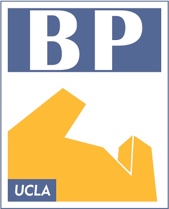 Cheat Sheet for Joining and Participating in MeetingsHow to Join a Meeting Using Your ComputerFollow the instructions in this video tutorial, or follow these steps:You should have received login information to join the meeting via Zoom via calendar event and email.Find the text that says Join Zoom MeetingClick on the blue hyperlink following it (if this doesn’t work, just copy and paste it into a new browser tab/window)This will open a new tab in your browser that has a pop-up asking, “Open zoom.us?”Click the button that says “open zoom.us”If this is your first time accessing Zoom, you may see instructions for how to install Zoom or allow a plugin → please follow those instructionsIf the host has started the meeting, you will see another pop-up that asks you to choose your audio optionIf it is your first time using Zoom, we recommend selecting “Test speakers and microphone” and following those instructions to make sure your system is functioning properly → if you hit any snags, you can just dial into the conferenceAssuming your mic and speakers are working, select “Join with Computer Audio”You will be placed into the meeting roomIMPORTANT: Only join using ONE audio channel; if you join using your computer audio, do NOT dial-in as well – you will create and hear an echoTechnical Requirements for Joining from a ComputerAn internet connection – broadband wired or wireless (3G or 4G/LTE)Speakers and a microphone – built-in or USB plug-in or wireless BluetoothA webcam or HD webcam - built-in or USB plug-inPreferred browser: Chrome or Firefox. Make sure you are using a current versionIf that does NOT work for you…You may also join via your phone or TabletTo do so, you can either:Download the Zoom app from the App Store to your phone or tabletLaunch the Zoom app on your phone or tablet, then:Enter the meeting ID # from the invitation; OROpen your calendar app on your phone or tablet and click the Zoom link from your calendar → it should open the meeting in the Zoom appIf You Encounter Technical IssuesTrouble joining the meeting?Confirm you’re using the right meeting link.Switch to Chrome as your browser and retry.Use this link to test your internet connection, video and audio.Restart your computer and try again.If NONE of the above work, just dial in using your phone.Can’t find your Zoom window after launching?Minimize all your other application windows – it is probably just hidden.Can’t hear other people or be heard?Follow the steps in this video tutorial.Make sure you joined the audio → check the bottom left corner of your window and if it says “Join Audio” or shows headphones, click on it.Make sure you’re not muted (bottom left corner of your window).Turn up your volume.Speaker gets stuck or you see “your connection is unstable”?Try turning off your video and just use audio – it will free up bandwidth.If the problem persists, hang-up and rejoin via phone only.Can’t get chat to work or change your view?You probably joined using your browser rather than the Zoom appYou won’t have access to all the features but you shouldn’t miss anythingHow to Participate in the MeetingWhen you join:There will be a slide with instructions on the screen to help you find the main features you will need.You should automatically be “muted,” but please quickly check the lower left corner of the Zoom window to confirm your microphone is off.Check the chat window to see if there is a discussion question to comment on while you wait.During the kick-off:You will be asked if you have a testimonial or someone to thank. If you do, please respond via chat and you will be called on when it’s your turn to speak.During introductions:You will be called on when it’s your turn to introduce yourself.At that time unmute your microphone. Remember to re-mute yourself when you’re done speaking.During testimonials:If you volunteered via chat earlier in the meeting, you will be called on when it’s your turn to give your testimonial.At that time unmute your microphone. Remember to re-mute yourself when you’re done speaking.During other times:To prevent people from talking over each other or creating background noise, we ask that you remain muted unless called on.If you would like the Group Leader to call on you, please use chat to flag his/her attention.